Экзаменационная работа по алгебре в 10 классеВариант 1.1.Вычислить:а) ;  ;  ;  ;б) ; ;в) ;2. Упростить: а) ; б) ;3. Найти: а)  если ;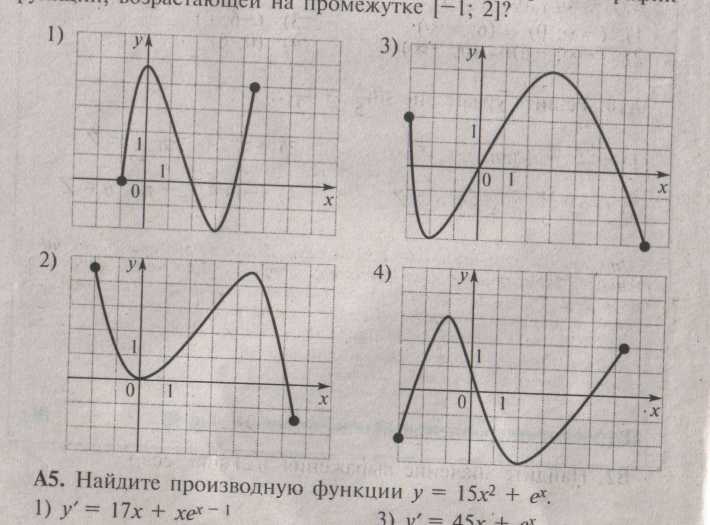 б)  если ;4. Решить уравнение: а) ; б) ;в) .5. Найти производные следующих функций6. Найти угол, который образует с положительным лучом оси абсцисс касательная к графику функции y=2x-x3 в точке x0=-1. 7.Составить уравнение касательной к графику функции  в точке х0=18.Исследуйте функцию  на промежутки монотонности и экстремумы.9. Найти область определения функции: а) б) 10.Укажите промежутки убывания функцииЭкзаменационная работа по алгебре в 10 классеВариант 2.1.Вычислить:а) ;  ;  ;  ;б) ; ;в) ;2. Упростить: а) ; б) ;3. Найти: а)  если ;б)  если ;4. Решить уравнение: а) ; б) ;в) .5. Найти производные следующих функций6. Найти угол, который образует с положительным лучом оси абсцисс касательная к графику функции y=4+x2  в точке x0=2.7.Составить уравнение касательной к графику функции  в точке х0=3.8.Исследуйте функцию  на промежутки монотонности и экстремумы.9. Найти область определения функции: а) б) 10. Укажите промежутки возрастания функции